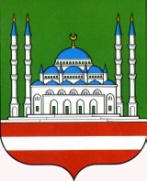 МУНИЦИПАЛЬНОЕ БЮДЖЕТНОЕ                     МУНИЦИПАЛЬНИ БЮДЖЕТАНУЧРЕЖДЕНИЕ                                                             УЧРЕЖДЕНИ    ДВОРЕЦ КУЛЬТУРЫ                                         «ЭДИСУЛТАНОВ ШИТ1ИН        ИМ. ШИТЫ ЭДИСУЛТАНОВА                        Ц1АРАХ ДОЛУ КУЛЬТУРИН Ц1А»Выборгская ул.11 г. Грозный,                                                Выборгски ул.11 Соьлжа-Г1ала,           Чеченская Республика, 364046                                                       Нохчийн Республика, 364046              Тел./факс: (8928) 7878108                                                                Тел./факс: (8928) 7878108            e-mail: dvorec1957@mail.ru                                                             e-mail: dvorec1957@mail.ruОКПО 66587366, ОГРН 1102031004426                                         ОКПО 66587366, ОГРН 1102031004426       ИНН/КПП 2013001943/201301001                                                  ИНН/КПП 2013001943/201301001_18.12.2018г_____№ ___59___________На № _________ от _________________Начальнику Департамента культуры                          						Мэрии г. Грозного                         						М.С-М. АмаевойОтчет о работеМБУ Дворца культуры им. Шиты Эдисултанова г. Грозныйза декабрь 2018гМероприятия по духовно-нравственному воспитанию и развитию подрастающего поколения1 декабря в МБУ ДК им. Шиты Эдисултанова г. Грозного проведен благотворительный концерт, приуроченный к Международному дню инвалидов «Мы такие же, как все!». Учащиеся театрального кружка «Лучики» под руководством Лорснукаевой М.И.   показали мини-сценки о взаимоотношениях обычных и «особенных» детей. Учащиеся вокального кружка «Даймехкан аьзнаш» под руководством Асхабова А. исполнили песни чеченской и российской эстрады. Участники-15 человек, зрители – 100 человек.4 декабря в МБУ ДК им. Шиты Эдисултанова г. Грозного Департаментом культуры Мэрии г. Грозного проведен II ежегодный Городской фестиваль детского творчества «Осень в Грозном».	В нем приняли участие учащиеся музыкальных отделений столичных ДШИ, ДХШ и детских клубных формирований, которые выступили в различных номинациях. Начальник Департамента культуры Мэрии г. Грозного М.С-М. Амаева лично вручила дипломы всем участникам фестиваля. Также, почетными грамотами, были награждены руководители учреждений. Участники- 25 чел., зрители-  100 чел.5 декабря в МБУ ДК им. Ш. Эдисултанова г. Грозного проведен показ документального фильма «Я-волонтер». Показ был проведен для учащихся клубных формирований. Это картина о добровольцах, настоящих героях нашего времени, подвиг которых обычно остается незамеченным. О людях, которые находят время и силы на то, чтобы безвозмездно искать пропавших, тушить пожары, восстанавливать храмы, спасать животных, помогать детям и пожилым по всей России и в самых отдаленных уголках планеты. Потому что для них нет чужой беды.Участники-  3 чел., зрители - 15 чел.11 декабря в МБУ ДК им. Шиты Эдисултанова г. Грозного проведена беседа о великом человеке «Жизнь и творчество», посвященная памяти творчеству А.И. Солженицына.Беседа была проведена учащимися театрального кружка под руководством Лорснукаевой М.И. Они рассказали о детстве писателя, какое образование он получил, как повлияла на его мышление Вторая мировая война, когда Солженицын начал заниматься литературной деятельностью, о его стремлении на фронт, несмотря на слабое здоровье, о его учебе в Костромском военном училище, о его жизни за границей и конфликтах с властями, а также о дневнике его жизни. Участники-  5 чел., зрители- 40 чел.21декабря в МБУ ДК им. Ш. Эдисултанова г. Грозного проведен конкурс декоративно-прикладного и изобразительного искусства «Мастерская Деда Мороза». На конкурс были представлены работы учащихся клубных формирований: «Резьба по дереву», «Бисероплетение», «Декоративно-прикладное искусство», «ИЗО». Участники занявшие призовые места получили грамоты.Участники – 12 чел., зрители -  20 чел. 29 декабря в МБУ ДК им. Шиты Эдисултанова г. Грозного проведено новогоднее театрально-музыкальное представление-сказка «С Новым 2019 Годом!». Учащиеся театрального кружка и сотрудники Дворца культуры, под руководством Лорснукаевой М.И., предстали для зрителей в виде сказочных персонажей Деда Мороза, Снегурочки, Бабы –Яги и других героев детских сказок. В ходе представления, пригласив из зала маленьких зрителей, ведущая и её помощники, провели небольшой конкурс на лучшее стихотворение для Деда Мороза, где каждый рассказавший стихотворение ребенок получил подарок. В конце мероприятия зрителям были розданы новогодние детские игрушки. Участники-23 чел., зрители -150 чел.30 декабря в МБУ ДК им. Шиты Эдисултанова г. Грозного проведено новогоднее театрально-музыкальное представление-сказка «С Новым 2019 Годом!». Учащиеся театрального кружка и сотрудники Дворца культуры, под руководством Лорснукаевой М.И., предстали для зрителей в виде сказочных персонажей Деда Мороза, Снегурочки, Бабы –Яги и других героев детских сказок. В ходе представления, пригласив из зала маленьких зрителей, ведущая и её помощники, провели небольшой конкурс на лучшее стихотворение для Деда Мороза, где каждый рассказавший стихотворение ребенок получил подарок. В конце мероприятия зрителям были розданы новогодние детские игрушки. Цель и задача: организация детского досуга.Участники-23 чел., зрители -150 чел.31 декабря в МБУ ДК им. Шиты Эдисултанова г. Грозного проведена новогодняя праздничная концертная программа «С Новым 2019 Годом!». Началось новогоднее мероприятие с выступления Зубайраевой Амины, которая исполнила песню «Керла шо!». Затем учащиеся танцевального кружка «Алдхой» под руководством Мартнакаева Т.А. исполнили танцевальный номер под названием «Горцы». Учащиеся театрального кружка под руководством Лорснукаевой М.И. провели небольшой конкурс для зрителей, на лучшее стихотворение, посвященное новому году, каждый чтец получил небольшой подарок. Учащиеся вокальных кружков «Даймехкан  аьзнаш» и «Дека аз»» под руководством Асхабова А. исполнили новогодние песни на русском и чеченском языках. Участники-20 чел., зрители-100 чел.По духовно-нравственному воспитанию и развитию подрастающего поколения проведено 8 мероприятий, присутствовало – 675 чел., задействовано – 126 чел.Мероприятия по гражданско-патриотическому воспитанию7 декабря в МБУ ДК им. Шиты Эдисултанова г. Грозного Департаментом культуры Мэрии г. Грозного проведено праздничное мероприятие «День Героев Отечества», посвященное Дню Героев Отечества.В концерте приняли участие ансамбль песни и танца «Заманхо» и солисты ансамбля песни «Столица». Для зрителей были исполнены популярные песни чеченской эстрады: «Ахмат-Хаджи», «Мы с тобой Рамзан», «Турпалхо», «Са даймохк». Участники-10 человек, зрители – 200 человек.8 декабря в МБУ ДК им. Шиты Эдисултанова г. Грозного проведен конкурс рисунков «Герои Отечества», приуроченный ко Дню воинской славы.Учащиеся кружка «ИЗО» представили на конкурс свои детские рисунки, посвященные защитникам нашего Отечества на земле, в море и небе. В дань памяти о солдатах, погибших защищая Отечество, и всех доблестных воинов Российской армии, которые проявляя мужество, благородство и отвагу стоят на защите нашей Родины. Диплом участника получили все участники конкурса. Диплом победителя получили участники, занявшие 1-3 призовые места. Участники-  5 чел., зрители- 10 чел.9 декабря в МБУ ДК им. Шиты Эдисултанова г. Грозного проведен праздничный концерт «Конституция РФ - основной закон страны!». Начался концерт с показа небольшого документального видеоролика «Конституция РФ», объясняющий, что такое конституция, когда она была принята. Учащиеся вокальных кружков «Даймехкан аьзнаш» и «Дека аз»» под руководством Асхабова А.А-Х. исполнили песни: «Даймохк», «Дашо малх», «Мой Кавказ», «Дика дахар», «У моей России…». Также в концерте приняли участие учащиеся театрального кружка, под руководством Лорснукаевой М.И., которые показали мини-сценку «Новая жизнь». Участники-  20 чел., зрители - 100 чел.12 декабря в МБУ ДК им. Шиты Эдисултанова г. Грозного Департаментом культуры Мэрии г. Грозного проведено праздничное мероприятие, посвященное Дню Конституции РФ «Конституция России-закон страны».В концерте приняли участие солисты ансамбля песни и танца «Столица»: Беслан Дакаев, Джамиль Дзагиев, Гамаева Айза, Муцулханов Арби, Аласханова Мадина, Узбаева Мадина . Они порадовали зрителей новыми хитами и зажигательной лезгинкой.  Цель и задача: духовно-нравственное и патриотическое воспитание молодежи. Участники-10 человек, зрители – 200 человек.По патриотическому воспитанию проведено 4 мероприятий, присутствовало – 510 чел., задействовано – 45 чел.Мероприятия по формированию здорового образа жизни6 декабря в МБУ ДК им. Ш. Эдисултанова Грозного проведен выпуск и раздача информационных буклетов «Здоровые дети-здоровая нация!» Акция проведена среди учащихся клубных формирований. Детям и подросткам были розданы буклеты с информацией, о том, как беречь здоровье. Здоровье обеспечивает нам долгую и активную жизнь, способствует выполнению наших планов, преодолению трудностей, дает возможность успешно решать жизненные задачи. Участники - 3 чел., зрителей - 10 чел. По формированию здорового образа жизни проведено 1 мероприятие, присутствовало – 10 чел., задействовано –3 чел.Мероприятия по профилактике правонарушений14 декабря в МБУ ДК им. Шиты Эдисултанова г. Грозного проведена встреча с юристом «Я гражданин: права ребенка в мире взрослых». Встреча была проведена для учащихся клубных формирований. Она прошла в форме диалога так как очень важно дать возможность высказаться каждому желающему. Участники рассказали какие свои права они знают. Юрист напомнил подросткам о том, что Конвенция о правах ребенка, состоящая из 54 статей и закрепляющая права ребенка-защита прав и достоинств маленького ребенка, была принята Генеральной Ассамблеей ООН в 1989году. Участники- 2 чел., зрители-10 чел.20 декабря в МБУ ДК им. Ш. Эдисултанова г. Грозного проведено соревновательная встреча по борьбе среди юниоров «Территория спорта!». 	Встреча была проведена по греко – римской борьбе между борцами. Целью встречи было подведение итогов года, выявление лучших среди юных спортсменов. Борцы провели по две – три схватки. Встреча прошла на должном уровне. Участники -5 чел., зрителей - 70 чел.По профилактике правонарушений проведено 2 мероприятия, присутствовало – 80 чел., задействовано – 7 чел.Мероприятия по профилактике наркомании, алкоголизма и табакокурения5 декабря в МБУ ДК им. Ш. Эдисултанова г. Грозного проведена викторина «Зона риска-наркотики!». В викторине приняли участие учащиеся клубных формирований. В ходе проведения мероприятия участники отвечали на задаваемые им вопросы. Такая форма ознакомления, с проблемой потребления наркосодержащих веществ и последствия их действий, способствует донесению информации до детского сознания. Участники – 2 чел., зрители- 8 чел. По профилактике наркомании, алкоголизма и табакокурения проведено 1 мероприятие, присутствовало – 8 чел., задействовано – 2 чел.Мероприятия по профилактике терроризма и экстремизма19 декабря в МБУ ДК им. Шиты Эдисултанова г. Грозного проведен диспут «Терроризм- как глобальная угроза современности». Для учащимися клубных формирований был проведен диспут. Что за явление «терроризм», как с ним бороться, как избежать жертв террора. Никто не остался равнодушным к данной теме, каждый из участников высказал своё мнение как он понимает определение терроризм, какие чувства вызывает понятие «терроризм». Участники- 2 чел., зрители-12 чел.По профилактике терроризма и экстремизма проведено 1 мероприятие, присутствовало – 12 чел., задействовано – 2 чел.Внеплановые мероприятия2 декабря в МБУ ДК им. Шиты Эдисултанова г. Грозного Департаментом культуры Мэрии г. Грозного совместно с благотворительной организацией «Доброе сердце» проведен благотворительный концерт «Доброе сердце!», приуроченный к Международному дню инвалидов.В концерте приняли участие заслуженные артисты Чеченской Республики: Макка Межиева, Марьям Ташаева, а также солисты ансамбля песни «Столица», которые исполнили популярные песни чеченской эстрады. Участники-10 человек, зрители – 200 человек.3 декабря в МБУ ДК им. Шиты Эдисултанова г. Грозного Департаментом культуры Мэрии г. Грозного проведен репетиция II ежегодного Городского фестиваля детского творчества «Осень в Грозном».	В нем приняли участие учащиеся музыкальных отделений столичных ДШИ, ДХШ и детских клубных формирований, которые выступили в различных номинациях. Участники- 10 чел., зрители-  50 чел.13 декабря в МБУ ДК им. Шиты Эдисултанова г. Грозного проведена беседа «Правила поведения». Беседа была проведена для учащихся клубных формирований Ойбаевым Л.Ж. Он напомнил детям о правилах поведения в местах массового скопления людей. В канун новогодних праздников эта тема очень актуальна, так как большое количество жителей республики стараются провести новогодние праздники у городских ёлок. Участники- 2 чел., зрители-10 чел.18 декабря в МБУ ДК им. Шиты Эдисултанова г. Грозного проведен мастер-класс по декоративно-прикладному искусству «Картина из бисера». Мероприятие провела руководитель кружка «Бисероплетение» Бачаева Маръям Имрановна.  Маръям показала участникам мастер-класса как можно сделать картину из бисера на клее – так, как эта техника значительно более простая, доступная для начинающих заниматься прикладным искусством. Участники- 3 чел., зрители-10 чел.23 декабря в МБУ ДК им. Шиты Эдисултанова г. Грозного Департаментом культуры Мэрии г. Грозного проведен концерт оркестра народных инструментов «Халъан мукъамаш!».В концерте приняли участие музыканты ансамбля народных инструментов, вокальная группа «Даймехкан аьзнаш». Они порадовали зрителей исполнением народной музыки, чеченскими песнями и зажигательной лезгинкой.  Участники-5 человек, зрители – 120 человек.Всего проведено внеплановых 5 мероприятий, присутствовало – 390 чел., задействовано – 30 чел.Всего за декабрь проведено - 22 мероприятия, присутствовало- 1685 человек, задействовано - 215 человек.Клубных формирований: - 13. Участников – 343 человек.1.Вокальный кружок – 30 участников. 2. Вокальный кружок (младшая группа) - 20 участников. Разучивают песни. Участвуют в концертных мероприятиях, конкурсах. 3.Театральный кружок – 24 участника. Разучивают сценки. Участвуют в театральных постановках, концертных мероприятиях, конкурсах.4. Танцевальный кружок – 50 участника.5. Танцевальный кружок – (младшая группа) – 30 участников.Разучивают танцевальные движения. Участвуют в концертные мероприятия.6. Бисероплетение – 30 участника.7.Бисероплетение – 27 участника. Обучаются плетению из бисера. Участвуют в выставках и конкурсах.8. Резьба по дереву – 20 участника. Учатся делать поделки из дерева. Участвуют в выставках и конкурсах.9. Резьба по дереву –18 (младшая группа). Учатся делать поделки из дерева. Участвуют в выставках и конкурсах.10. Кулинарные курсы -  25 участников. Учатся готовить разные блюда. 11. Дечиг пондар – 27 участников. Разучивают аккорды. Участвуют в концертных мероприятиях, конкурсах.12. ИЗО – 27 участников.   Учатся рисовать. 13. Декоративно-прикладное искусство – 15 участников. Учатся делать подделки из разных природных материалов.Директор										С.Г. ЦагаевНаименованиеколичество мероприятийколичество участниковКоличество зрителейДуховно-нравственное ​воспитание​8126675Патриотическое воспитание445510Профилактика здорового образа жизни1310Профилактика наркомании128Профилактика правонарушений2780Профилактика терроризма и экстремизма1212Внеплановые мероприятия530390ИТОГО222151685​Конкурсы​ Участие в Республиканских конкурсах225Участие в Международных конкурсах